MISA CON NENOS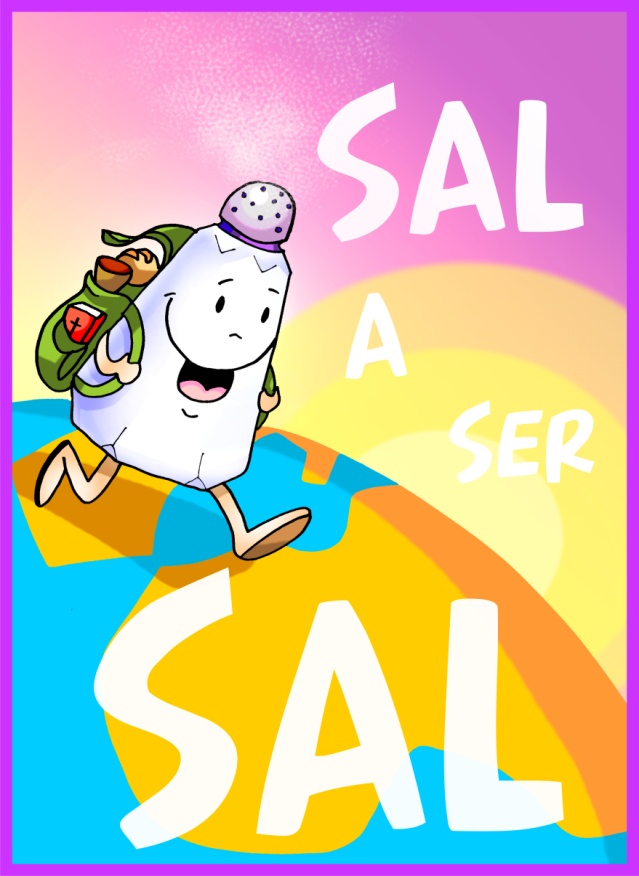 5 de febreiro 2017. ORDINARIO 5º-AMateu 5, 1- 16: “Vós sodes a luz do mundo”.Mensaxe: Sae a ser SAL. Sae a ser LUZ.ACOLLIDAAmigos e amigas: Neste domingo 5º do tempo ordinario o Señor ofrécenos unha misión, unha tarefa a realizar: ser como o sal e como a luz no medio do mundo. Un cristián na súa familia, no seu traballo, no seu ambiente, ten que dar "gusto e sabor" á existencia humana e á vida dos demais. E ao mesmo tempo, co exemplo das nosas boas obras, ser como "unha luz" que anime a outros a seguir a Xesús xa a facer felices aos demais.No nome do Pai... O Señor Xesús, que nos invita a ser luz no medio do mundo e a dar bo sabor á vida de todos, sexa con todos vós.(Pódense colocar nun sitio visible o cartel “Sae a ser sal”).No nome do Pai... Deus que, en Xesús, nos ensinou o camiño da felicidade, sexa convosco … 2. PERDÓNTi es o sal da terra. Pero a nós cústanos poñer o sabor do amor, alegría e paz. Señor ten piedade.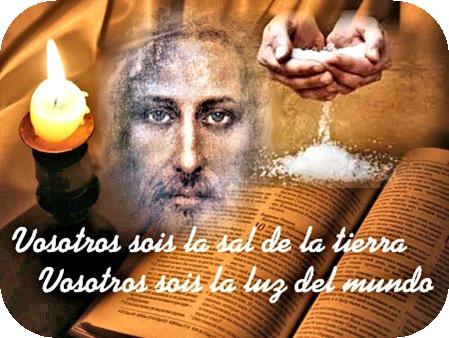 3. PALABRA  DE DEUS Xesús dinos aos cristiáns que a nosa misión é ser sal e luz no mundo poñendo sabor e amor no que facemos. O profeta Isaías concrétao nas seguintes palabras: “parte o teu pan co famento e non te desentendas dos teus”. Pero non esquezamos, segundo san Paulo, que podemos contar coa forza de Deus, máis que coa nosa sabedoría humana.4. PETICIÓNS: Oremos a Deus Pai dicindo. R.- Énchenos coa túa luz.1.- Pola Igrexa, para que sendo acolledora, misericordiosa, alegre, sexa sal no medio do mundo. Oremos.2.- Polos pais cristiáns para que vivan intensamente a súa fe e poidan ser luz para os seus fillos. Oremos. 3.- Por todos os que dedican esforzo e tempo ao servizo dos máis necesitados. Que o seu exemplo sexa sal e luz para todos. Oremos.4.- Por todos nós, para que, aínda que sexamos luces pequenas, amosemos a todos o amor de Xesús. Oremos. 5.- Por todas as comunidades cristiás, especialmente pola nosa, para que dean bo sabor á vida das persoas. Oremos. Só para Galicia …En Santiago: 6.- Polo sínodo diocesano que estamos a piques de rematar, para que nos animemos a levar á práctica as resolucións que saian del. Oremos.En Ourense:6.- Polo Sínodo diocesano que estamos a comezar, para que nos animemos a participar. Oremos.
--------------
Escoita, Pai, a nosa oración. Por XNS.5. OFRENDAS(Prepáranse unha bolsiña de sal para cada neno, ou senón una cunca. Preparamos un recipiente no altar para deixar as bolsiñas de sal. E preparamos uns mistos grandes, mellor. Cando deixan as bolsas no recipiente dáselle un misto aceso para que o sosteñan mentres se le o texto).- SAL: Ofrecemos este sal para dicirlle a Xesús que queremos, como fixo el, pasar polo mundo poñendo sabor á vida dos nosos compañeiros e veciños, é dicir, facendo o ben.- MISTOS: Recibimos este misto para recordar que temos que ser luz do mundo, aínda que só brillemos como pequenos mistos. E que levemos a luz de Cristo, a fe, por todas partes.- PAN E VIÑO: Hoxe co pan e o viño achegamos o sufrimento e os desexos dos que o pasan mal. Que nunca esquezamos o desexo do Señor: “parte o teu pan co famento e non te desentendas dos teus”. 6. VÍDEOS  OU PPW PARA ESTE DOMINGO: Ord-5ºA - Vós sodes o sal da terra, evanxeo: http://youtu.be/iKOrEvrQtD4- O sal da terra, película: https://www.youtube.com/watch?v=vqqgjnItPks- Sodes o sal, canción: https://www.youtube.com/watch?v=qOHhYr0LxbE- Sal e luz, canción: http://youtu.be/XO1-ClcUvFY    - Non te escondas, sae!, reflexión: http://youtu.be/aYjCNYbOb9g  - Tes a chave, reflexión: https://www.youtube.com/watch?v=sxeQFlgHhOw- Sal da terra e Luz do mundo, https://www.youtube.com/watch?v=dq-ryWkHyQg&feature=youtu.be- Campaña Pobreza: "Vós sodes o sal da Terra": http://youtu.be/idkIcn5uYd0 - Historias da miña avoa, reflexión: http://youtu.be/t-PgvPBJi-8  SAL E LUZ, EU SEREI, XESÚS:coa túa Palabra e o teu amor,coa túa vida e a túa verdade,coa túa presenza e a túa ledicia.SAL E LUZ, EU SEREI, XESÚS:dando amor aos demais,perdoando as ofensas,levando ledicia ante a tristeza,SAL e LUZ, EU SEREI, XESÚS:escoitando e animando,empuxando e levantando,crendo e esperando.Á luz de Xesús descubrimos as nosas sombras e pecados, pero a súa bondade e agarimo lévano a perdoarnos. Pidamos humildemente perdón.Ti es a “luz das nación”. Nós non deixamos que a luz da túa Palabra nos guíe cada día. Señor, ten piedade.Ti es a luz do mundo. Pero as nosas palabras e obras non son luz para os que nos ven. Cristo, ten piedade.